Сумська міська радаVІIІ СКЛИКАННЯ   СЕСІЯРІШЕННЯвід                       2021 року №           -МРм. СумиРозглянувши звернення громадянки, надані документи, відповідно до  статті 12, частини п’ятої  статті 116, частини сьомої статті 118 Земельного кодексу України, статті 50 Закону України «Про землеустрій», частини третьої статті 15 Закону України «Про доступ до публічної інформації», враховуючи протокол засідання постійної комісії з питань архітектури, містобудування, регулювання земельних відносин, природокористування та екології Сумської міської ради від 09.12.2021 № 42, керуючись пунктом 34 частини першої статті 26 Закону України «Про місцеве самоврядування в Україні», Сумська міська рада ВИРІШИЛА:Відмовити Головач Галині Олександрівні в наданні дозволу на розроблення проекту землеустрою щодо відведення земельної ділянки у власність за адресою: м. Суми, вул. Руднєва, 11, орієнтовною площею 0,0500 га, для будівництва і обслуговування житлового будинку, господарських будівель і споруд (присадибна ділянка) у зв’язку з невідповідністю місця розташування об’єкта вимогам нормативно- правових актів:земельна ділянка, зазначена на доданому до клопотання заявниці графічному матеріалі, потрапляє на земельну ділянку за адресою: м. Суми, вул. Руднєва, 11, яка згідно з рішенням Сумської міської ради від 28.04.2004                   № 792-МР «Про передачу у власність, оренду та зміну цільового призначення земельних ділянок громадянам» передана в оренду іншим громадянам.Сумський міський голова 					      Олександр ЛИСЕНКОВиконавець: Клименко ЮрійІніціатор розгляду питання –– постійна комісія з питань архітектури, містобудування, регулювання земельних відносин, природокористування та екології Сумської міської ради Проєкт рішення підготовлено Департаментом забезпечення ресурсних платежів Сумської міської радиДоповідач – Клименко Юрій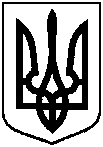  Проєкт оприлюднено«__» _____________ 2021 р.Про відмову Головач Галині Олександрівні в наданні дозволу на розроблення проекту землеустрою щодо відведення земельної ділянки у власність за адресою: м. Суми,                вул. Руднєва, 11, орієнтовною площею 0,0500 га 